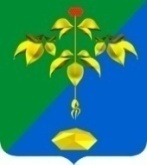 АДМИНИСТРАЦИЯ ПАРТИЗАНСКОГО ГОРОДСКОГО ОКРУГА  ПРИМОРСКОГО КРАЯП О С Т А Н О В Л Е Н И Е15 29сентября 2021г.                                                                              № 1582-па29 октября 2021г.                                                                               № 1785-паВсоответствии со статьями 39.11, 39.12 Земельного кодекса Российской Федерации, с Федеральным законом от 06 октября 2003 года                № 131-ФЗ «Об общих принципах организации местного самоуправления                  в Российской Федерации», на основании статей 29, 32 Устава Партизанского городского округа, администрация Партизанского городского округа ПОСТАНОВЛЯЕТ:1. Возложить обязанности по проведению открытого аукциона на право заключения договоров аренды на земельные участки для хранения автотранспорта на отдел территориального развития управления экономики и собственности администрации Партизанского городского округа.2. Объявить о проведении открытого аукциона на право заключения договоров аренды на земельные участки для хранения автотранспорта:2.1. Местоположение (адрес): установлено относительно ориентира, расположенного за пределами участка. Ориентир здание. Участок находится примерно в 33 метрах по направлению на восток относительно ориентира. Почтовый адрес ориентира: Российская Федерация, Приморский край, 2Партизанский городской округ, г. Партизанск, ул. Ленинская, д. 20. Кадастровый номер земельного участка 25:33:180113:11304;2.2. Местоположение (адрес): Российская Федерация, Приморский край, Партизанский городской округ, г. Партизанск, ул. Ручейная, 25, гаражный бокс № 96. Кадастровый номер земельного участка 25:33:180112:3758;2.3. Местоположение (адрес): Российская Федерация, Приморский край, Партизанский городской округ, г. Партизанск, ул. Павла Разгонова, 36, гаражный бокс № 165. Кадастровый номер земельного участка 25:33:180113:10781;2.4. Местоположение (адрес): Российская Федерация, Приморский край, Партизанский городской округ, г. Партизанск, ул. Серышева, 24, гаражный бокс № 5. Кадастровый номер земельного участка 25:33:180115:925;2.5. Местоположение (адрес): Российская Федерация, Приморский край, Партизанский городской округ, г. Партизанск, ул. Серышева, 24, гаражный бокс № 5. Кадастровый номер земельного участка 25:33:180115:926;2.6. Местоположение (адрес): установлено относительно ориентира, расположенного в границах участка. Ориентир гараж. Почтовый адрес ориентира: Российская Федерация, Приморский край, Партизанский городской округ, г. Партизанск, ул. Больничная, 3-б, гараж № 53. Кадастровый номер земельного участка 25:33:180113:10046.          3. Утвердить извещение о проведении открытого аукциона (прилагается).4. Настоящее постановление подлежит опубликованию в газете «Вести» и размещению на официальном сайте администрации Партизанского городского округа и на официальном сайте торгов.5. Отделу имущественных отношений управления экономики и собственности (Бурдина) обеспечить заключение договоров аренды земельных участков с победителями аукциона и осуществлять контроль за их исполнением. 6. Контроль за исполнением настоящего постановления оставляю за собой.И.о. главы городского округа                                                         М.Ю. СелютинО проведении открытого аукциона на право заключения договоров аренды на земельные участки для хранения автотранспорта